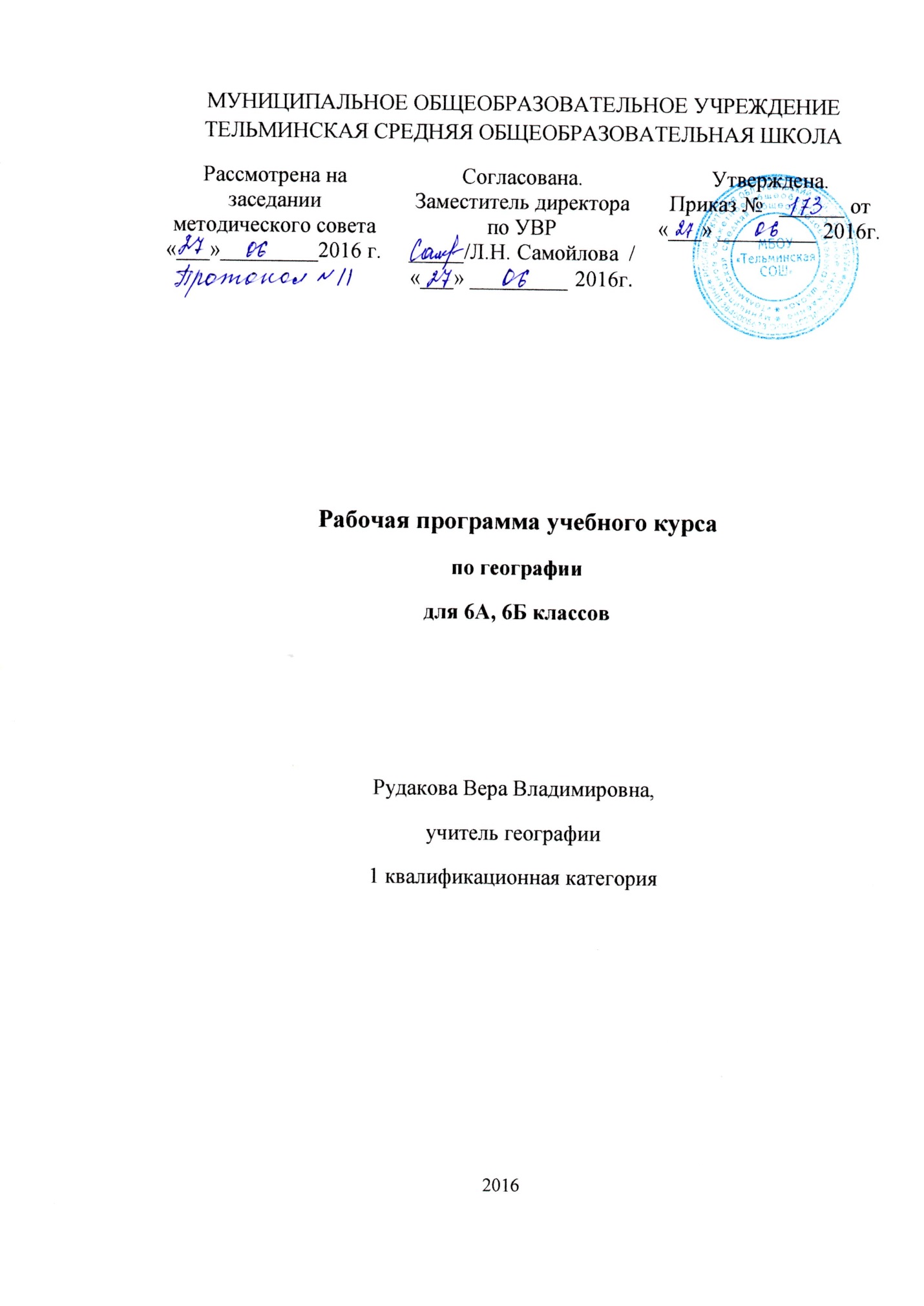 ПОЯСНИТЕЛЬНАЯ ЗАПИСКАРабочая программа по географии для  6 класса  разработана на основе  требований к результатам освоения основной образовательной программы основного общего образования МБОУ «Тельминская СОШ» и других ее разделов, с учетом изменений, внесенных в федеральный государственный  образовательный стандарт основного общего образования (приказ Минобрнауки России от 31.12.2015г. №1577)Планируемые результаты освоения. Выпускник научится:выбирать источники географической информации (картографические, статистические, текстовые, видео- и фотоизображения, компьютерные базы данных), адекватные решаемым задачам; ориентироваться в источниках географической информации (картографические, статистические, текстовые, видео- и фотоизображения, компьютерные базы данных): находить и извлекать необходимую информацию; определять и сравнивать качественные и количественные показатели, характеризующие географические объекты, процессы и явления, их положение в пространстве по географическим картам разного содержания и другим источникам; выявлять недостающую, взаимодополняющую и/или противоречивую географическую информацию, представленную в одном или нескольких источниках;представлять в различных формах (в виде карты, таблицы, графика, географического описания) географическую информацию, необходимую для решения учебных и практико-ориентированных задач;использовать различные источники географической информации (картографические, статистические, текстовые, видео- и фотоизображения, компьютерные базы данных) для решения различных учебных и практико-ориентированных задач: выявление географических зависимостей и закономерностей на основе результатов наблюдений, на основе анализа, обобщения и интерпретации географической информации объяснение географических явлений и процессов (их свойств, условий протекания и географических различий); расчет количественных показателей, характеризующих географические объекты, явления и процессы; составление простейших географических прогнозов; принятие решений, основанных на сопоставлении, сравнении и/или оценке географической информации;проводить с помощью приборов измерения температуры, влажности воздуха, атмосферного давления, силы и направления ветра, абсолютной и относительной высоты, направления и скорости течения водных потоков;различать изученные географические объекты, процессы и явления, сравнивать географические объекты, процессы и явления на основе известных характерных свойств и проводить их простейшую классификацию;использовать знания о географических законах и закономерностях, о взаимосвязях между изученными географическими объектами, процессами и явлениями для объяснения их свойств, условий протекания и различий;оценивать характер взаимодействия деятельности человека и компонентов природы в разных географических условиях с точки зрения концепции устойчивого развития;различать (распознавать, приводить примеры) изученные демографические процессы и явления, характеризующие динамику численности населения Земли и отдельных регионов и стран;использовать знания о населении и взаимосвязях между изученными демографическими процессами и явлениями для решения различных учебных и практико-ориентированных задач;описывать по карте положение и взаиморасположение географических объектов; различать географические процессы и явления, определяющие особенности природы и населения материков и океанов, отдельных регионов и стран;устанавливать черты сходства и различия особенностей природы и населения, материальной и духовной культуры регионов и отдельных стран; адаптации человека к разным природным условиям;объяснять особенности компонентов природы отдельных территорий; приводить примеры взаимодействия природы и общества в пределах отдельных территорий;уметь ориентироваться при помощи компаса, определять стороны горизонта, использовать компас для определения азимута; описывать погоду своей местности; объяснять расовые отличия разных народов мира;давать характеристику рельефа своей местности; уметь выделять в записках путешественников географические особенности территорииприводить примеры современных видов связи, применять  современные виды связи для решения  учебных и практических задач по географии;Выпускник получит возможность научиться:создавать простейшие географические карты различного содержания;моделировать географические объекты и явления;работать с записками, отчетами, дневниками путешественников как источниками географической информации;подготавливать сообщения (презентации) о выдающихся путешественниках, о современных исследованиях Земли;ориентироваться на местности: в мегаполисе и в природе;использовать знания о географических явлениях в повседневной жизни для сохранения здоровья и соблюдения норм экологического поведения в быту и окружающей среде;приводить примеры, показывающие роль географической науки в решении социально-экономических и геоэкологических проблем человечества; примеры практического использования географических знаний в различных областях деятельности;воспринимать и критически оценивать информацию географического содержания в научно-популярной литературе и средствах массовой информации;составлять описание природного комплекса;выдвигать гипотезы о связях и закономерностях событий, процессов, объектов, происходящих в географической оболочке;сопоставлять существующие в науке точки зрения о причинах происходящих глобальных изменений климата;оценивать положительные и негативные последствия глобальных изменений климата для отдельных регионов и стран;наносить на контурные карты основные формы рельефа;Учебно-методический комплект1.А.И.Алексеев. География. 6 класс. М. Просвещение, 2011г.В.В.Николина, А.И. Алексеев,  Е.К. Липкина. География. Рабочие программы.  Предметная линия учебников «Полярная звезда». 5-9 классы.Т.П.Герасимова, О.В.Крылова. Методическое пособие по физической географии 6 класс.1CD приложение к учебно-методическому комплексу (география)	География 6-9 кл. БЭНП «Кирилл и Мефодий»Содержание курсаГеографическое образование в основной школе должно обеспечить формирование картографической грамотности, навыков применения географических знаний в жизни для объяснения, оценки и прогнозирования разнообразных природных, социально-экономических и экологических процессов и явлений, адаптации к условиям окружающей среды и обеспечения безопасности жизнедеятельности. Это позволяет реализовать заложенную в образовательных стандартах метапредметную направленность в обучении географии. Обучающиеся овладеют научными методами решения различных теоретических и практических задач, умениями формулировать гипотезы, конструировать, проводить наблюдения, оценивать и анализировать полученные результаты, сопоставлять их с объективными реалиями жизни.География синтезирует элементы общественно-научного и естественно - научного знания, поэтому содержание учебного предмета «География» насыщенно экологическими, этнографическими, социальными, экономическими аспектами, необходимыми для развития представлений о взаимосвязи естественных и общественных дисциплин, природы и общества в целом. Содержание основного общего образования по географии отражает комплексный подход к изучению географической среды в целом и ее пространственной дифференциации в условиях разных территорий и акваторий Земли. Содержание учебного предмета «География» включает темы, посвященные актуальной геополитической ситуации страны, в том числе воссоединение России и Крыма.Учебный предмет «География» способствует формированию у обучающихся умения безопасно использовать учебное оборудование, проводить исследования, анализировать полученные результаты, представлять и научно аргументировать полученные выводы.Изучение предмета «География» в части формирования у обучающихся научного мировоззрения, освоения общенаучных методов (наблюдение, измерение, моделирование), освоения практического применения научных знаний основано на межпредметных связях с предметами: «Физика», «Химия», «Биология», «Математика», «Экология», «Основы безопасности жизнедеятельности», «История», «Русский язык», «Литература» и др.Гидросфера. Строение гидросферы. Особенности Мирового круговорота воды. Мировой океан и его части. Свойства вод Мирового океана – температура и соленость. Движение воды в океане – волны, течения.. Воды суши. Реки на географической карте и в природе: основные части речной системы, характер, питание и режим рек. Озера и их происхождение. Ледники. Горное и покровное оледенение, многолетняя мерзлота. Подземные воды. Межпластовые и грунтовые воды. Болота. Каналы. Водохранилища. Человек и гидросфера.Атмосфера. Строение воздушной оболочки Земли. Температура воздуха. Нагревание воздуха. Суточный и годовой ход температур и его графическое отображение. Среднесуточная, среднемесячная, среднегодовая температура. Зависимость температуры от географической широты. Тепловые пояса. Вода в атмосфере. Облака и атмосферные осадки. Атмосферное давление. Ветер. Постоянные и переменные ветра. Графическое отображение направления ветра. Роза ветров. Циркуляция атмосферы. Влажность воздуха. Понятие погоды. Наблюдения и прогноз погоды. Метеостанция/метеоприборы (проведение наблюдений и измерений, фиксация результатов наблюдений, обработка результатов наблюдений). Понятие климата. Погода и климат. Климатообразующие факторы. Зависимость климата от абсолютной высоты местности. Климаты Земли. Влияние климата на здоровье людей. Человек и атмосфера.Биосфера. Биосфера – живая оболочка Земли. Особенности жизни в океане. Жизнь на поверхности суши: особенности распространения растений и животных в лесных и безлесных пространствах. Воздействие организмов на земные оболочки. Воздействие человека на природу. Охрана природы.Географическая оболочка как среда жизни. Понятие о географической оболочке. Взаимодействие оболочек Земли. Строение географической оболочки. Понятие о природном комплексе. Глобальные, региональные и локальные природные комплексы. Природные комплексы своей местности. Закономерности географической оболочки: географическая зональность и высотная поясность. Природные зоны Земли. Человечество на Земле. Учебно-тематический планРаспределение часов осуществляется следующим образомМатериально-техническое обеспечение учебного процессаТаблицы, карты, атласы, дидактические материалы, макеты, глобус,Календарно - тематический план№ТемаКоличество     часов по программеКоличество    часов по        календарно-тематическому планированиюКонтрольная работаПрактическася работа1Введение3312Гидросфера – водная оболочка Земли131313Атмосфера – воздушная оболочка Земли1010114Географическая оболочка77115Итоговое занятие11экскурсияитого343443№п/п№ в темеТема урокаКоличество часовСроки Сроки Тип урокаФормы и виды контроляПримечания №п/п№ в темеТема урокаКоличество часовПо плануфактическиТип урокаФормы и виды контроляПримечания Введение (3)Введение (3)Введение (3)Введение (3)Введение (3)Введение (3)Введение (3)Введение (3)Введение (3)11Введение. 11 неделя сентябряУсвоение новых знаний и уменийУстный опрос22Учимся с Полярной звездой12 неделя сентябряПовторение новых знаний и уменийТаблица 33Практическая работа«Главные линии и точки на географических картах»13 неделя сентябряПрактическая работа «Главные линии и точки на географических картах»Тест Гидросфера – водная оболочка Земли (13)Гидросфера – водная оболочка Земли (13)Гидросфера – водная оболочка Земли (13)Гидросфера – водная оболочка Земли (13)Гидросфера – водная оболочка Земли (13)Гидросфера – водная оболочка Земли (13)Гидросфера – водная оболочка Земли (13)Гидросфера – водная оболочка Земли (13)Гидросфера – водная оболочка Земли (13)41Гидросфера – водная оболочка Земли14 неделя сентябряУсвоение новых знаний и уменийВыполнение листовок52Состав и строение гидросферы11 неделя октябряУрок  контроля знаний и уменийТест 63Мировой океан (1)12 неделя октябряУсвоение новых знаний и уменийТаблица 74Мировой океан (2)13 неделя октябряУсвоение новых знаний и уменийГеографический диктантТаблица 85Учимся с Полярной звездой14 неделя октябряУсвоение новых знаний и уменийТаблица96.Воды Океана12 неделя ноябряУсвоение новых знаний и уменийУстный опрос107Практическая  работа «Части Мирового океана13 неделя ноябряУрок-практикум Практическая  работа118Реки – артерии Земли (1)14 неделя ноябряУсвоение новых знаний и уменийУстный опрос129Реки – артерии Земли (2)11 неделя декабряУсвоение новых знаний и уменийТаблица 1310Озера и болота12 неделя декабряУрок  контроля знаний и уменийТест 1411Подземные воды и ледники13 неделя декабряУсвоение новых знаний и уменийУстный  опрос1512Искусственные водоемы14 неделя декабряУсвоение новых знаний и уменийТаблица Сообщения1613Гидросфера и человек12 неделя январяУсвоение новых знаний и уменийТест Атмосфера – воздушная оболочка Земли (10)Атмосфера – воздушная оболочка Земли (10)Атмосфера – воздушная оболочка Земли (10)Атмосфера – воздушная оболочка Земли (10)Атмосфера – воздушная оболочка Земли (10)Атмосфера – воздушная оболочка Земли (10)Атмосфера – воздушная оболочка Земли (10)Атмосфера – воздушная оболочка Земли (10)Атмосфера – воздушная оболочка Земли (10)171Атмосфера – воздушная оболочка Земли13 неделя январяУсвоение новых знаний и уменийРешение биологических задач182Состав и строение атмосферы14 неделя январяУсвоение новых знаний и уменийТест  193Тепло в атмосфере(1)11 неделя февраляУсвоение новых знаний и уменийТест 204Тепло в атмосфере(2)12 неделя февраляУрок-практикумРезультаты лабораторной работы215Атмосферное давление13 неделя февраляУрок  контроля знаний и уменийТест 226Ветер14 неделя февраляУсвоение новых знаний и уменийУстный опрос237Влага в атмосфере (1)11 неделя мартаУсвоение новых знаний и уменийТаблица248Влага в атмосфере (2)12 неделя мартаУсвоение новых знаний и уменийУстный опрос259Погода и климат13 неделя мартаУсвоение новых знаний и уменийУстный опрос2610Атмосфера и человек11 неделя апреляУсвоение новых знаний и уменийТестГеографическая оболочка (7)Географическая оболочка (7)Географическая оболочка (7)Географическая оболочка (7)Географическая оболочка (7)Географическая оболочка (7)Географическая оболочка (7)Географическая оболочка (7)Географическая оболочка (7)271Учимся с Полярной звездой12 неделя апреляУсвоение новых знаний и уменийУстный опрос Решение биологических задач282Биосфера – живая оболочка Земли13 неделя апреляУрок-практикумРезультаты лабораторной работы293Почвы14 неделя апреляУсвоение новых знаний и уменийТаблица304Сфера жизни11 неделя маяУсвоение новых знаний и уменийСообщения 315Географическая оболочка12 неделя маяУсвоение новых знаний и уменийРефераты326Природные зоны Земли13 неделя маяУрок  контроля знаний и уменийТест337Культурные ландшафты14 неделя маяУсвоение новых знаний и уменийУстный опрос348Итоговое занятие14 неделя маяУсвоение новых знаний и уменийДидактические карточки